2024 AREA KEYBOARD FESTIVALS	                  LOCATION			      	    		LEADER	     PHONEC=Church O=Office	   Thursday, January 25, 2024 - 6:30 - 8:30 p.m.___________________________________    Area 2	FBC, 300 N Church Street, Tupelo 38804					Randy Wood 	C-662-842-1327Area 2	 FBC, 106 E Lampkin St, Starkville 39759					Tom Jenkins	C-662-323-5633Area 3     FBC Jackson, 431 N State St., Jackson 39201				Wyndy South	O-601-292-3272Area 4	  FBC, 701 26th Avenue, Meridian 39305					David Bishop	C-601-484-4600Area 5	  William Carey University, 710 William Carey Pkwy, Hattiesburg 39401  	Christina Mathis	 O-601-318-6175										Dr. Brian Murphy O-601-318-6462Area 5 	   FBC, Summit,	1109 Robb St, Summit, 39666				Bradley White	 C-601-276-2396 Area 5	   FBC, 300 N Cleveland Ave, Long Beach 39564				Matthew Gaddy	 C-228-864-2584					Area 5	   FBC, 607 W. 5th St, Laurel, 39442					Marilyn Huff	 H-601-763-8731Friday, January 26, 2024 - 6:30 - 8:30 p.m._____________________________________Area 2	    FBC, 317 Ward Street, Senatobia 38668					Randy Chappell	C-662-562-8503						Saturday, January 27, 2024 - 9:30 a.m. - noon__________________________________Area 1	North Greenwood BC, 615 Grand Blvd, Greenwood 38930			Patricia Ethridge   C-662-453-2801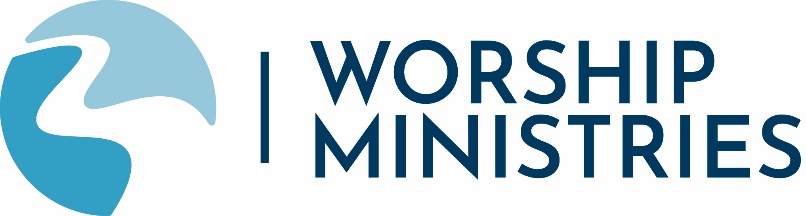 